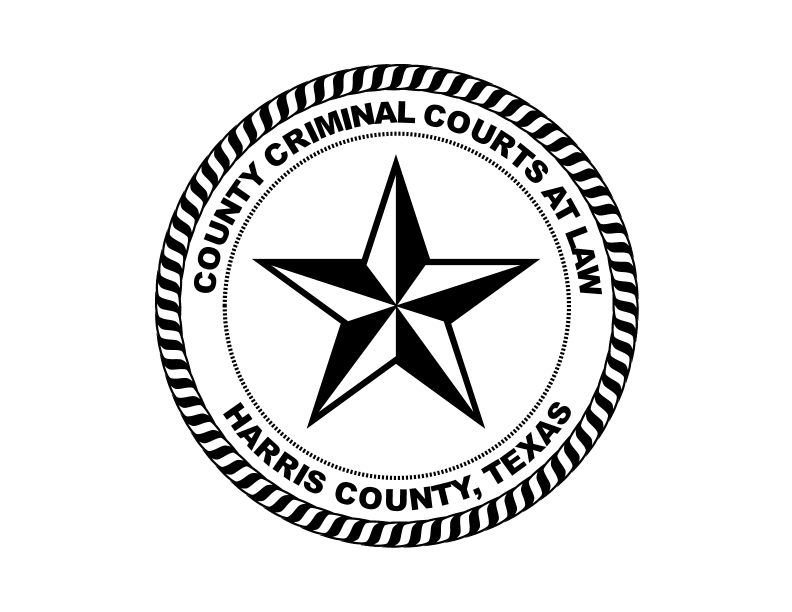 Application For Placement On the List of Attorneys Eligible for Appointment under the Alternative Plan of the County Criminal Courts at Law of Harris County, TexasFILING DEADLINE: April 25, 2016				INSTRUCTIONS1.  Complete this Application.2.  Attach additional information that may be required.3.  Complete the Attorney Acknowledgment of Duties and attach it to this application.4.  Attach a resume and recent photograph.5.  Submit this application, with all necessary documents, to the Office of the Court Manager, 1201 Franklin Street, 7th Floor, Houston, Texas 77002, by MONDAY, APRIL 25, 2016, at 5:00 PM.__________________________________	______________________________	_______________Last Name	First Name	Bar Card Number____________________________________________________________________________________Mailing Address____________________________________________________________________________________Office Address____________________________________________________________________________________Residence Address____________________________________________________________________________________Publicly Listed Telephone Number	Fax Number	Cell Phone Number____________________________________________________________________________________E-Mail AddressProvide the following information:___________	Date you were admitted to practice law in Texas (you must have been a lawyer for at least one year).___________	Number of trials before a judge or jury, punishable as either a Class “B” or Class “A” misdemeanor, or felony, that you have tried to a verdict (in guilt/innocence) as first-chair counsel. ___________	Number of trials before a judge or jury, punishable as either a Class “B” or Class “A” misdemeanor, or felony, that were tried to a verdict  (in guilt/innocence) that you participated in as second-chair, or co-counsel. “Participated” means you examined or cross-examined at least one witness, or were present at counsel table for the entire trial.Answer the following either yes (“Y”) or no (“N”) and provide any requested information: Y    N	Are you currently in good standing with the State Bar of Texas? Y    N	Are you presently a member of a panel created pursuant to the Criminal Justice Act, 18 U.S.C. § 3006A? If so, please identify the district(s): ______________________________________________ Y    N	Are you presently board certified by the Texas Board of Legal Specialization? If so, please list the area(s) and the year you were certified in the area(s): 	_____________________________________________________________________________________ Y    N	Are you currently appealing any sanction by the State Bar other than a private reprimand? Y    N	Are you currently under indictment or charged with a criminal offense other than a traffic offense? Y    N	Are you currently on community supervision (either deferred adjudication or “regular” community supervision)? If the answer is "yes", please attach a copy of the order placing you on community supervision and a copy of the conditions of your supervision. Y    N	Have you ever been convicted of an offense punishable by confinement? If so, attach a copy of the judgment. Y    N	Have you ever been placed on community supervision (including deferred adjudication) under Tex. Code Crim. P. Art. 42.12? If yes, attach copies of all judgments and orders. Y    N	Have you ever been publicly sanctioned by a State Bar Grievance Committee in this state? If yes, attach decisions by the committee and any written explanations. Y    N	Have you ever been sanctioned for failure to appear before a court? If so, attach any applicable court documents and any written explanations. Y    N	Have you ever been removed from a case for “cause?” If so, please provide the case number, court, county, and date along with any written explanation. Y    N	Has any trial or appellate court found that you rendered ineffective assistance of counsel? If so, please provide the case number, court, county, date, and findings of fact or written opinion along with any written explanation. Y    N	Have you ever admitted, in connection with an official proceeding, to having provided ineffective assistance of counsel? If so, explain by attaching any applicable documents and, if desired, any written explanations. Y    N	Are there any areas in which you have unique training or skill? Attach copies of any certifications, licenses, etc., or an explanation for your answer, and indicate the areas here:	 Mental health issues	 Level V deaf interpreter		 Licensed court interpreter	 Fluent in foreign language(s), namely: ___________________________________________________	 Other, namely: ______________________________________________________________________List your point totals in the following categories and attach any requested information. You must accumulate at least 10 points, 2 of which must be from cases you tried as first chair counsel:Points_________	Two points for each continuous 365-day period in the preceding 3 years as a practicing attorney (up to 3 periods with 5 points maximum);_________	Two points for each successfully completed intensive criminal law training program in the last 3-year period appearing on the courts’ list of approved intensive training programs (list course and date taken on separate page) (up to 4 points maximum);_________	One point for each criminal case tried to a verdict in county or district court as first-chair counsel (list case styles and cause numbers on separate page) (up to 5 points maximum; at least 2 points required);_________	One point for each continuous 120-day period in the preceding 3 years as an intern or legal assistant working under the supervision of a Texas lawyer whose practice was devoted at least 80% to criminal law in county or district courts (up to 3 points maximum);_________	One point for each Texas State Bar approved CLE lecture given by the attorney, with accompanying written materials, on a criminal law topic (provide written materials and list CLE title, date, and location on separate page) (up to 2 points maximum);_________	One point for each CLE reporting period in the last 3 years in which the attorney attended at least 40 hours of CLE training related to criminal law (provide annual CLE printouts) (up to 2 points maximum);_________	One point for each law review article authored by the attorney and published by an ABA-accredited law school on a criminal law topic (attach article and citation) (up to 1 point maximum); and_________	One-half point for each criminal case tried to a verdict in county or district court as second-chair counsel (list case styles and cause numbers on separate page) (up to 5 points maximum).Total points claimed: _________AcknowledgementIf I am selected to receive appointments, I agree to inform the Presiding Judge of the Harris County Criminal Courts at Law of any changes to the above information in writing no later than 10 days after the change, or within 48 hours of certain events as stated in Rule 24.5.3.The information I am providing is true and correct._______________________	________________________________________________Date	Applicant’s Signature